Хор «ГАЛАКТИКА»Дорогие ученики, на эту неделю у нас будет творческое задание!Я уверена, что у нас в хоре занимаются самые творческие и креативные дети в мире!Поэтому предлагаю вам запечатлеть себя в процессе как вы занимаетесь дома на карантине по предметам музыкальной школы. Даю вам простор для вашей фантазии, жду интересных, креативных и веселых идей, чтобы, когда мы с вами встретимся вместе посмотрели бы на ваши шедевры, и только с улыбкой вспоминали об этом времени!!!Жду ваши фото на электронный адрес switcherry@mail.ruСоздадим историю нашей изоляции вместе))))P.S. набросаю вам несколько идей: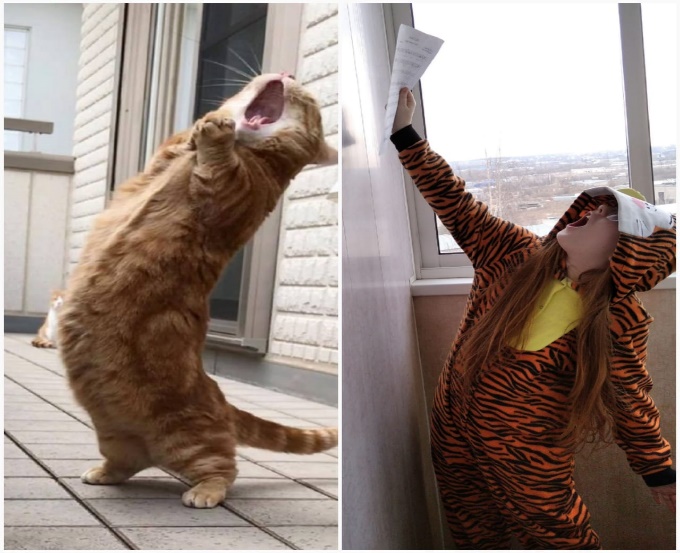 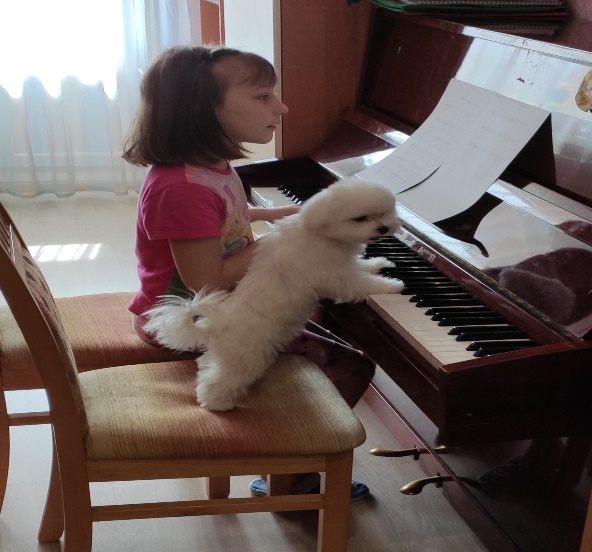 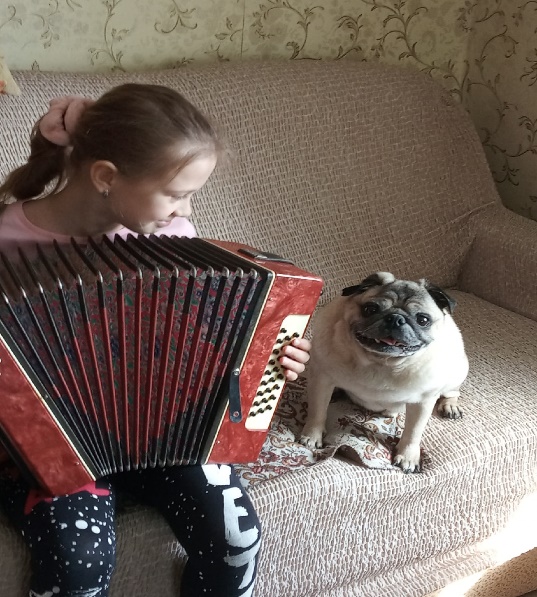 